Boletín #020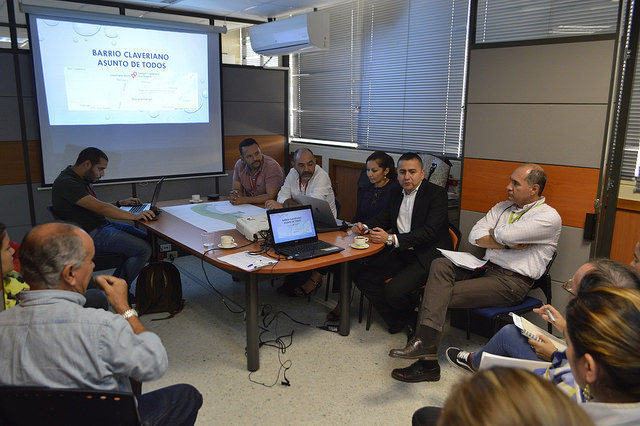 Empas sellará tubo de aguas residuales usado como puente peatonal La Empresa Pública de Alcantarillado de Santander, la Alcaldía de Bucaramanga, el Área Metropolitana de Bucaramanga, AMB, y líderes del barrio Claveriano, se reunieron ayer con el objetivo de buscar soluciones sobre el tubo de aguas residuales que se encuentra en paso elevado y que lamentablemente se convirtió en un improvisado puente peatonal. “Vamos hacer una inspección técnica para identificar el estado de la red y la estructura metálica, posteriormente realizaremos el mantenimiento para que quede en óptimas condiciones y se va a cerrar la estructura para evitar que la comunidad ingrese y dejen de usarla como paso peatonal”, dijo el asesor de Operación de Infraestructura de EMPAS, Ervin Patrocinio Flórez.  Por su parte la Alcaldía de Bucaramanga se comprometió a conseguir un puente provisional y el Área Metropolitana de Bucaramanga presentó un proyecto a largo plazo de construcción del Parque Lineal Metropolitano para poner punto final a este problema que pone en peligro para los habitantes de este sector.Oficina Asesora de Comunicaciones  EMPAS                   Correo:  empascomunicaciones@gmail.com – comunicaciones@empas.gov.coTel: 6059370 ext 109 – 110